第２７回サークル対抗団体戦　　　　　　　　　　　　　　　　　　　　　　　　　　　　　　　　　　　　　　　2024.3.4主催　和泉市テニス連盟種目　　男子団体戦：ＡＢ級とBＣ級にクラス分けし、ダブルス３組（６名）での対抗戦・１チーム２名まで他サークルのメンバー、及び女子の出場を認めます男子ダブルスに出場した女子の女子団体戦出場は可ですまた、大会当日１名のメンバー変更を認めます。（当日初戦の出場者以外は認めません）　　 女子団体戦：ＡＢ級とBＣ級にクラス分けし、ダブルス３組（６名）での対抗戦　　　　　　　・１チーム２名まで他サークルのメンバー出場を認めます　　　　　　また、大会当日１名のメンバー変更を認めます。（当日初戦の出場者以外は認めません）　　２．日程　　男子団体戦　　４月２９日（祝・月）　午前９時開始　　　　≪予備日：５月１１日（土）≫　　　　　　女子団体戦　　４月２５日（木）　　　午前９時開始　　　　≪予備日：５月　２日（木）≫３．コート　　男子　：　光明池球技場テニスコート　＆　光明池緑地テニスコート女子　：　光明池球技場テニスコート　＆　光明池緑地テニスコート４．参加資格　和泉市テニス連盟登録会員ですが、申込み時の新規登録を認めます。　　　　　　　　　・ＢＣ級にはＡ級の選手（市民大会・秋季大会・他市町大会）は１名まで可とします（男子の部への女子出場についてはこの限りではない）　　　　　　・過去の成績（近隣他市町含む）等により事務局にてクラスを変更する場合があります　　　　　　・どの種目、クラスにおいても不正が認められた場合はその時点で失格とする５．参加費用　１チーム　１００００円６．試合方法　予選は基本リーグ戦とし、６ゲーム先取（ノーアドバンテージ）、決勝トーナメントは１セットマッチ（ノーアドバンテージ）とするが、申込み数、天候等にて変更の場合あり７．申し込み　３月４日（月）から３月１８日（月）　午後５時まで　　　　　　　　男女各３６チーム募集（超過の場合　申込書到着順とします)　　　　　　8、申込方法　　郵便局にて連盟宛大会参加費を下記口座に振込み、その領収書（コピー可）を添え申込書に必要事項を記入の上、下記申込み先まで郵送してください｡・振込取扱票の通信欄にチーム名（又はサークル名）を必ず記載ください。              　・新規会員登録（新規登録）は可。　登録料（1,000円）は大会当日受付で徴収致します｡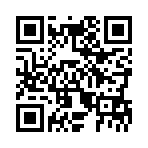               口座 　００９８０－０－７４７７４（和泉市テニス連盟）９、申込先　　594-0041　和泉市いぶき野4-3-2-203　　　　　　　　　　西　真理子　宛　　　　　　　　　　　　　　　　　　　　　　　和泉市テニス連盟H.P　　　※市民体育館、球技場コート、緑地コートに申込書を配布しています。（申込みの受付は不可）10、問合せ先　　　　小川　純司　　mat@j.zaq.jp　　メールでお願いします第２７回サークル対抗団体戦申込書代表者：　　　　　　　　　　　　　住所：　　　　　　　　　　　　　　　　　　　　　　　　　　　　　　　ＴＥＬ：　　　　　　　　　　　　　　チーム名　：　　　　　　　　　　　男子　女子　（いずれか〇）　　　ＡＢ　ＢＣ　クラス（いずれか〇）チーム名　：　　　　　　　　　　　　男子　女子　（いずれか〇）　　　ＡＢ　ＢＣ　クラス（いずれか〇）注．　２名まで他サークルのメンバー加入を認めます。　新規登録可能です。（登録の欄の新規に○印記入）　　氏　　　名　　登録サークル名登録（いずれか○）１再登録済　　　　　　新規２再登録済　　　　　　新規３再登録済　　　　　　新規４再登録済　　　　　　新規５再登録済　　　　　　新規６再登録済　　　　　　新規　　氏　　　名　　登録サークル名登録（いずれか○）１再登録済　　　　　　新規２再登録済　　　　　　新規３再登録済　　　　　　新規４再登録済　　　　　　新規５再登録済　　　　　　新規６再登録済　　　　　　新規